BIO-DATA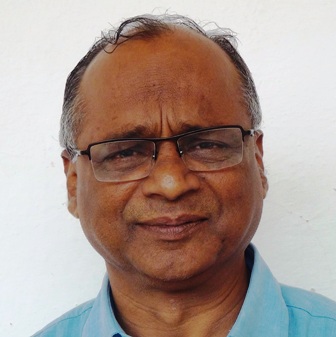 Name				:	Dr.Desai Dhondiram AmbajiraoUniversity/College		:	Vivekanand College, KolhapurSex				:	MaleDate of Birth			:	05.05.1958Address	Residence		:	Nishigandha Apartment, Flat No.S-1, C.S.1182 						/184, Rajarampuri 8th Lane (E), Near Shahu						Swimming Tank, Mali Colony, Takala,						Kolhapur-416008.						Contact No. Mobile		:	9850146731 E_mail:  drdesaida@gmail.comOffice				:	Vivekanand College, 2130, E, Tarabai Park, Kolhapur-416003.Tel. 0231-2658612 Fax: 0231-2658840E_mail:  info@vivekanandcollege.orgEducational Qualification	:	 Date of Appointment		:	15.07.1987Designation			:	Associate ProfessorTeaching Experience		:	UG – 27 yrs.		PG – 21 yrs.	   Teaching Experience		:Orientation & Refresher Courses:Books Published:Attended Conferences/Workshops/Seminars:Research Work:Active Research Guide for M.Phil. and Ph.D.M.Phil. – 05 Students  Ph.D. – 6 Students Educational Works:Work as Post Graduate Teacher.Worked as member of Organizing Secretary in National Level Conference on “Literary Representation of Social, Political & Economic Changes in the Novel of 1980 to 2010: A Reassessment” organized by Dept. of Marathi held at Vivekanand College, Kolhapur on 27th & 28th Sept.2013.Worked as member of organizing committee in National Level Conference on “Contemporary Issues In India’s Foreign Trade”  organized by Dept. of Commerce & SMAK held at Vivekanand College, Kolhapur on 10th & 11th Jan.2014Editor of the National Conference Souvenir “Literary Representation of Scoial, Political & Economic Changes in the Novel of 1980 to 2010:A Reassessment” 27th & 28th Sept.2013 organized by the Marathi Department, Vivekanand College, Kolhapur.Worked as a member of organizing committee of Shikshan Maharshi Dr.Bapuji Salunkhe State Level Essay Competition during 2009 to 2014.Co-ordinator of the Career Oriented Course ‘Drama Acting Course’ 2012-2013.Editor of College Vivek Magainze – 2009 to 2012.Co-editor of College Vivek Magazine of Marathi Section during 2012-13 & 2013-14.Editor of College Vivek News – 2011-12, 2012-13 & 2013-2014.Co-ordinator of Vivekanand College Golden Jubilee Year 2013-14.Other Activities:Organize Dr.Bapuji Salunkhe Elocution, Essay & Painting competition successfully.Organizer and guide for ‘Alumni Meet’ at Vivekanand College, Kolhapur.Lecture delivered at College N.S.S.Camp held at various places during 2009 to 2013.Examination Works:Internal & External Senior SupervisorModerator upto 2013Paper SetterAcademic & Social Membership:Chairman, BOS in Marathi, Shivaji University, Kolhapur – 2010.Member of Faculty, Shivaji University, Kolhapur.Member of Academic Council, Shivaji University, Kolhapur- 2010.Member of Library Committee, Shivaji University, Kolhapur.Member of R.R.Committee, Shivaji University, Kolhapur.Member of B.U.T.R. Shivaji University, Kolhapur.Member of Various L.I.C. of Shivaji University, Kolhapur.Member of BOS in Marathi as Author & Editor for State of Maharashtra Secondary & Higher Secondary Education Board, Pune.Founder Member & M.C. Marathi Study & Research Centre, Sangola.Member of Council “Akshardhara Vachanalaya’ at Nool, Tal.Gadhinglaj.Vice-President, Dhansampada, Nagari, Patsanstha, Kolhapur.President, Shivaji University Marathi Teacher Association, Kolhapur.Dr.D.A.DesaiSr.No.DegreeUniversitySubjectYearClass/Grade1B.A.Karnataka University DharwadMajor-Econ., Mino-Mar/Hin/Eng/Mar1980II2B.Ed.Karnataka University DharwadMethod Mar./Geog.1982II3M.A.ShivajiEntire Marathi1985II B+4M.Phil.ShivajiMarathi1994A5Ph.D.ShivajiMarathi2004Name of College/InstituteDesignationExperienceExperienceExperienceExperienceExperienceName of College/InstituteDesignationDegree TeachingDegree TeachingPost graduate teachingPost graduate teachingPost graduate teachingName of College/InstituteDesignationFromToPlaceFromToJayprakash Vidyalaya, Kini Tal.ChandgadHeadJune 1982July 1987Shivaji College Satara19931994Arts & Commerce College, KadepurSr.Lecturer15.07.198721.11.1988Kisan Veer Mahavidyalaya19941997S.M.Dr.Bapuji Salunkhe College, MirajSr.Lecturer22.11.198821.06.1993Night College, Kolhapur2002OnwardsL.B.S. College, SataraSr.Lecturer22.06.199316.07.1997D.K.A.S.C. College, IchalkaranjiSr.Lecturer17.07.199715.06.2006Vivekanand College, KolhapurAssociate Professor16.06.2006OnwardsSr.No.SubjectDurationUniversity/InstituteSr.No.Name of the bookType of LiteraturePublisherYear of Published1History of Marathi LiteratureB.A.III Paper VI (SIM)Shivaji University20092Marathi Bhasha: Upyojan Aani SarjanB.A.III Paper VII (SIM)Shivaji University20093Form of LiteratureB.A.III Paper VII (SIM)Shivaji University20094Paris SparshEditorDr.Adsul Gaurav Samittee, Kolhapur2009Sr.No.LevelOrganizer/ SponsoredSubjectDate01SeminarY.C.College, WarananagarRevised syllabus B.A.II25th Sept.200802SeminarKamala College, KolhapurRevised syllabus B.A.III15th Nov.200803SeminarMahaveer College, KolhapurRevised syllabus B.A.Part-III Paper No.VII26th Oct.200904SeminarArts, Science & Commerce College, PalusRevised syllabus of B.A.Part-III 14th Nov.200905ConferenceArts, Com. & Science College, Palus Sangli1st Conference of Shivaji Vidyapeeth Marathi Shikshak Sangh6th March 201106SeminarShivraj Sahitya  & D.S.Kadam Science College, GadhinglajRevised syllabus M.A.Part-I23rd August 201107SeminarYashwantrao Chavan Mahavidyalaya, Halkarni ChandgadRevised syllabus B.A.Part-III29th August 201208National SeminarVivekanand College, KolhapurChallenges Before Re-accreditation (IQAC)14th & 15th Dec.201209National ConferenceVivekanand College, Kolhapur23rd Conference of Sociology on ‘Marginal Group’18th & 19th Jan.201310National Chh.Shivaji College, Satara3rd Conference of Shivaji Vidyapeeth Marathi Shikshak Sangh 1st & 2nd Feb.201311SeminarRajarshi Shahu Arts & Comm. College, RukadiRevised syllabus B.A.Part-I Optional24th Aug.201312National ConferenceVivekanand College, Kolhapur“Literary Representation of Social, Political & Economic Changes in the Novel of 1980 to 2010: A Reassessment”27th & 28th Sept.201313Lead College WorkshopVivekanand College, KolhapurAndhashraddha Nirmulan & Vyasanmukti – Ek Samajik Bandhilaki11th Oct.201314National ConferenceVivekanand College, Kolhapur & SMAK, Kolhapur“Contemporary Issues In India’s Foreign Trade” 10th & 11th Jan.201415SeminarYashwantrao Chavan Warana College, WarananagarRevised syllabus B.A.Part-II20th Aug.2014